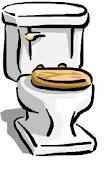 Magrill Elementary Restroom Reward SystemStudents “caught” following the behavioral expectations are rewarded with a ticket.  Staff members receive 50 tickets a week with the goal of acknowledging appropriate restroom behavior that many times. 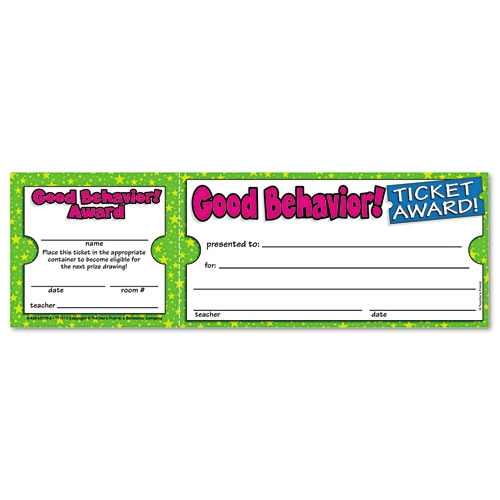 When a student receives 10 tickets they earn 1 “Behavior Buck”. Behavior Bucks can be spent at the Magrill Store, located in the office, which is open Monday, Wednesday, and Friday during afternoon recess.  Students may save bucks for different items. 